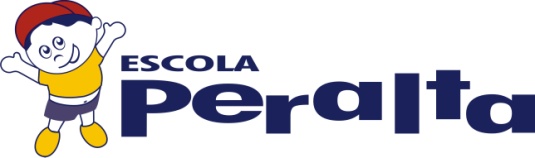 RELAÇÃO DE MATERIAL ANUAL / EDUCAÇÃO INFANTILIMPORTANTE:PARA MELHOR CONSERVAÇÃO, OS LIVROS DEVERÃO SER RECOBERTOSC/ PLÁSTICO RESISTENTE TRANSPARENTE.    A CONFERÊNCIA E ENTREGA DO MATERIAL ESCOLAR DEVERÁ SER AGENDADA ATÉ O DIA 27/01/2023.   NÃO HAVERÁ RECEBIMENTO DE MATERIAL NA 1ª SEMANA  DE AULA.VERIFICAR A DATA DE VALIDADE DOS PRODUTOS.                                    Estrada do Arraial, 2926 – Casa Amarela / Fones: 3268.0343 –3266.6828www.escolaperalta.com.brLIVROS DIDÁTICOSLIVROS DIDÁTICOSLIVROS DIDÁTICOSLIVROS DIDÁTICOSLIVROS DIDÁTICOSLIVROS DIDÁTICOSCOMPARTILHA EDUCAÇÃO INFANTIL 2 - à venda exclusivamente no site www.modernacompartilha.com.brCOMPARTILHA EDUCAÇÃO INFANTIL 2 - à venda exclusivamente no site www.modernacompartilha.com.brCOMPARTILHA EDUCAÇÃO INFANTIL 2 - à venda exclusivamente no site www.modernacompartilha.com.brCOMPARTILHA EDUCAÇÃO INFANTIL 2 - à venda exclusivamente no site www.modernacompartilha.com.brINGLÊS - GUMDROPS  VOLUME 1 -  REBECCA WILLIAMS SALVADOR - RICHMOND SOLUTION– à venda em https://richmondsolution.com.brINGLÊS - GUMDROPS  VOLUME 1 -  REBECCA WILLIAMS SALVADOR - RICHMOND SOLUTION– à venda em https://richmondsolution.com.brINGLÊS - GUMDROPS  VOLUME 1 -  REBECCA WILLIAMS SALVADOR - RICHMOND SOLUTION– à venda em https://richmondsolution.com.brINGLÊS - GUMDROPS  VOLUME 1 -  REBECCA WILLIAMS SALVADOR - RICHMOND SOLUTION– à venda em https://richmondsolution.com.brKIT HORTICULTURA-  Material à venda na escolar KIT HORTICULTURA-  Material à venda na escolar KIT HORTICULTURA-  Material à venda na escolar KIT HORTICULTURA-  Material à venda na escolar LIVROS PARADIDÁTICOS: 04 livros de literatura infantilLIVROS PARADIDÁTICOS: 04 livros de literatura infantilLIVROS PARADIDÁTICOS: 04 livros de literatura infantilLIVROS PARADIDÁTICOS: 04 livros de literatura infantilMATERIAL DE APOIO DIDÁTICOMATERIAL DE APOIO DIDÁTICOMATERIAL DE APOIO DIDÁTICOMATERIAL DE APOIO DIDÁTICOMATERIAL DE APOIO DIDÁTICOMATERIAL DE APOIO DIDÁTICO01Caderno de desenho grande espiral/capa duraCaderno de desenho grande espiral/capa duraCaderno de desenho grande espiral/capa duraCaderno de desenho grande espiral/capa duraCaderno de desenho grande espiral/capa dura01Agenda Escolar (tamanho meio ofício)Agenda Escolar (tamanho meio ofício)Agenda Escolar (tamanho meio ofício)Agenda Escolar (tamanho meio ofício)Agenda Escolar (tamanho meio ofício)01Pasta plástica 2cm na cor verde(para transporte das tarefas)Pasta plástica 2cm na cor verde(para transporte das tarefas)Pasta plástica 2cm na cor verde(para transporte das tarefas)Pasta plástica 2cm na cor verde(para transporte das tarefas)Pasta plástica 2cm na cor verde(para transporte das tarefas)MATERIAL DE USO PESSOAL PARA USO EXCLUSIVO EM SALA DE AULA(colocar identificação nestes itens)MATERIAL DE USO PESSOAL PARA USO EXCLUSIVO EM SALA DE AULA(colocar identificação nestes itens)MATERIAL DE USO PESSOAL PARA USO EXCLUSIVO EM SALA DE AULA(colocar identificação nestes itens)MATERIAL DE USO PESSOAL PARA USO EXCLUSIVO EM SALA DE AULA(colocar identificação nestes itens)MATERIAL DE USO PESSOAL PARA USO EXCLUSIVO EM SALA DE AULA(colocar identificação nestes itens)MATERIAL DE USO PESSOAL PARA USO EXCLUSIVO EM SALA DE AULA(colocar identificação nestes itens)01estojo escolar04apontadores com depósito02cx. de lápis de cor triangular grosso (12 cores)01cartela de lápis facial – 6 cores02cx.de giz de cera estaca – 12 cores01estojo de hidrocor grosso (12 cores)06lápis grafite triangular01avental plástico04borrachas c/ capa plástica01tesoura com ponta arredondada (gravada)IMPORTANTE: É de responsabilidade da família a reposição do material no ano letivo, de acordo com a necessidade de cada aluno.IMPORTANTE: É de responsabilidade da família a reposição do material no ano letivo, de acordo com a necessidade de cada aluno.IMPORTANTE: É de responsabilidade da família a reposição do material no ano letivo, de acordo com a necessidade de cada aluno.IMPORTANTE: É de responsabilidade da família a reposição do material no ano letivo, de acordo com a necessidade de cada aluno.IMPORTANTE: É de responsabilidade da família a reposição do material no ano letivo, de acordo com a necessidade de cada aluno.MATERIAL DE ARTES MATERIAL DE ARTES MATERIAL DE ARTES MATERIAL DE ARTES MATERIAL DE ARTES 04fls. de colorset 02pincéis nº 18 e nº 2004fls. de papel madeira04rolinhos de espuma p/ pintura03fls. de papel crepom parafinado04fls. de lixa fina (p/ técnica de desenho e textura)01fl. de papelão microondulado01metro de papel adesivo cor – tipo Contact100fls. de papel sulfite colorido01metro de chita02blocos color card A4 – 120 gr (tipo Filipinho)02fls. de cortiça01pcte de algodão (p/ técnica de desenho e textura)04fls. de emborrachado E.V.A. amarelo02caixas de massa de modelar 12 cores02fl. de emborrachado E.V.A. c/ glitter02tubos de tinta fosca p/ artesanato(PVA) – 250 ml04tubos de nankin – cores diversas02potes de tinta guache -  250 ml preto e laranja03tubos de glitter01pcte. de areia colorida02tubos de anillina escolar – 3,5gr02blocos de desenho, 50fls (A3) (não espiral)50 cm de drá/feltro01pcte. de palito de picolé colorido c/ 100 unidades01fl. de isopor de 2cm01rolo de fita adesiva colorida